Table of Contents1	Introduction	31.1	Subsea Cables	31.2	Wind Farm Positional Data	42	Key Contacts	43	Notice to Mariners Summary:	54	Race Bank – Notice to Mariners	64.1	Lighting and Marking Status	64.2	Other Operations	65	Westermost Rough – Notice to Mariners	65.1	Lighting and Marking Status	65.2	Other Operations	65.2.1	Debris clearance survey	66	Lincs – Notice to Mariners	86.1	Lighting and Marking Status	86.2	Other Operations	86.2.1	Debris clearance survey	87	Gunfleet Sands – Notice to Mariners	107.1	Lighting and Marking Status	107.2	Other Operations	107.2.1	Transition Piece Maintenance (paint campaign).	108	Hornsea One – Notice to Mariners	118.1	Lighting and Marking Status	118.2	Other Operations	118.2.1	Met mast removal	11IntroductionØrsted is an offshore wind farm owner and operator with ten operational wind farms in UK waters. Of these ten, the following offshore wind farms are located off the East Coast of England:Gunfleet Sands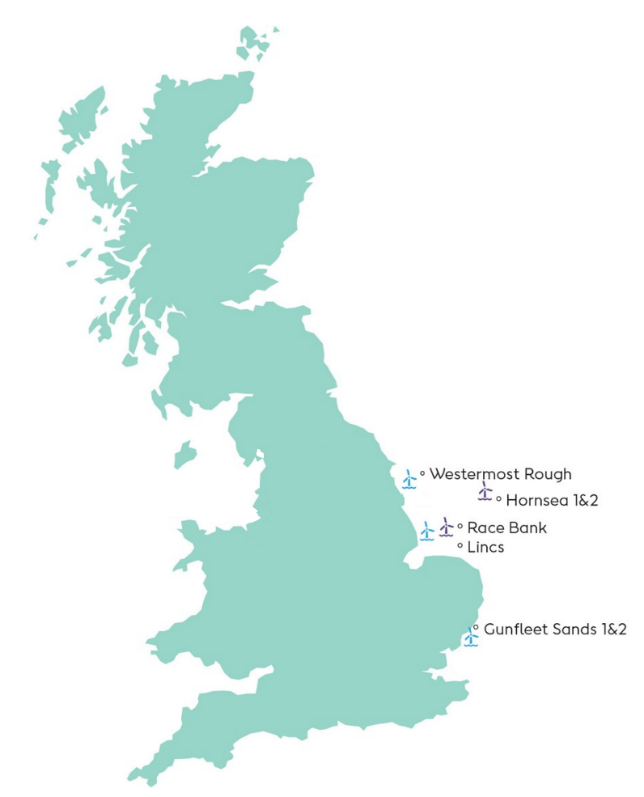 Westermost RoughRace BankLincsHornsea OneThe purpose of this monthly Notice to Mariners (NtM) is to ensure that mariners are aware of any non-routine operations across the East Coast assets that could pose a risk to other sea users. Safety is paramount to Ørsted and this notice should assist in ensuring that both mariners and the Ørsted operational team can operate safely offshore. This NtM will provide:A regular, clear and consistent overview of non-routine operations Updates relating to lighting and markingKey contact details Access to detailed site information and figuresClarity on when Safety Zones and recommended safe separation distances are in force or requestedThis Notice to Mariners will not provide:Information relating to routine maintenance carried out by Crew Transfer Vessels (CTV) or Service Operation Vessels (SOV). Any information relating to export cablesAny information relating to offshore wind farms currently in development, construction or not operated by Ørsted Subsea CablesSubsea cables are installed across each offshore wind farm and are marked on the KIS ORCA charts referenced in Section 1.2. Please note the following advice from NP 100 The Mariners Handbook “Every care should be taken to avoid anchoring, trawling, fishing, dredging, drilling, or carrying out any other activity in the vicinity of cables which might damage them.” This warning is repeated on all admiralty charts. Wind Farm Positional DataKIS ORCA Awareness Charts (including the layout and coordinates) and Fishing Plotter Files of the offshore assets referenced in this NtM can be found via the KIS ORCA website: http://www.kis-orca.eu/downloads#.XWUTQUxFwjZ. Should mariners require further information or any data in a format that can be used in a plotter or other device, please contact the Company Fisheries Liaison Officer, listed in Section 2 below.Key ContactsFor further information on any of the activities listed within this notice, please use the contact details listed below.Company Fisheries Liaison OfficerThe Ørsted Company Fisheries Liaison Officer can be contacted using the details below:Courtney FrenchEmail: CONFR@Orsted.co.ukNotice to Mariners Summary:* Formal 500m safety zone in place ° Licensable activity** 500m safety distance requested *** 200m safety distance requested Race Bank – Notice to MarinersLighting and Marking StatusD01’s fog signal is currently inoperative. All other lighting and/ or navigational warning systems are currently operational. No further planned outages.Other OperationsMBES survey including Side Scan Sonar. There will be towed equipment.Starting on the 17th May, for the duration of 17 days, the Curtis Marshall will be on site to conduct a full site survey with MBES and SSS.Vessel information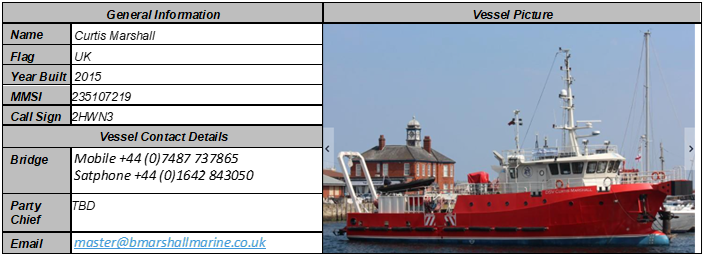 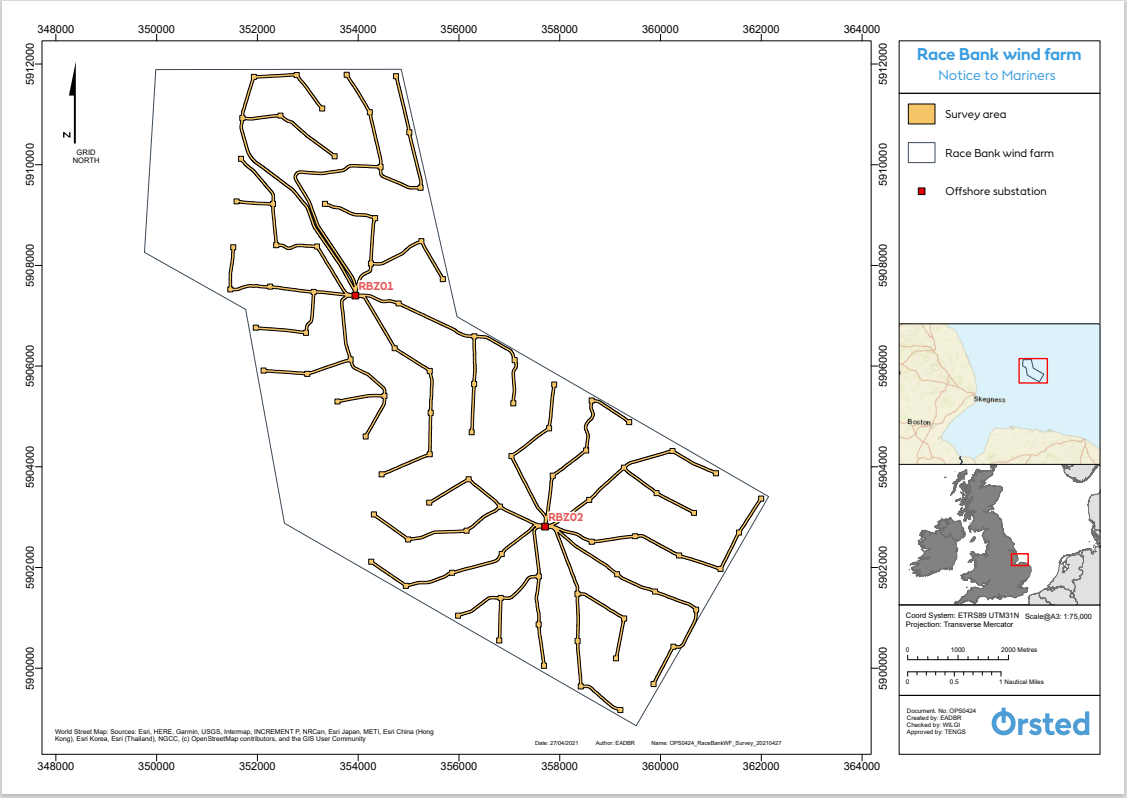 Westermost Rough – Notice to MarinersLighting and Marking StatusThe lighting and/ or navigational warning systems are currently operational. No planned outages.Other Operations Debris clearance surveyTowards the end of May, the Spectrum Nyquist will conduct a debris survey identified below.Vessel InformationFigure 2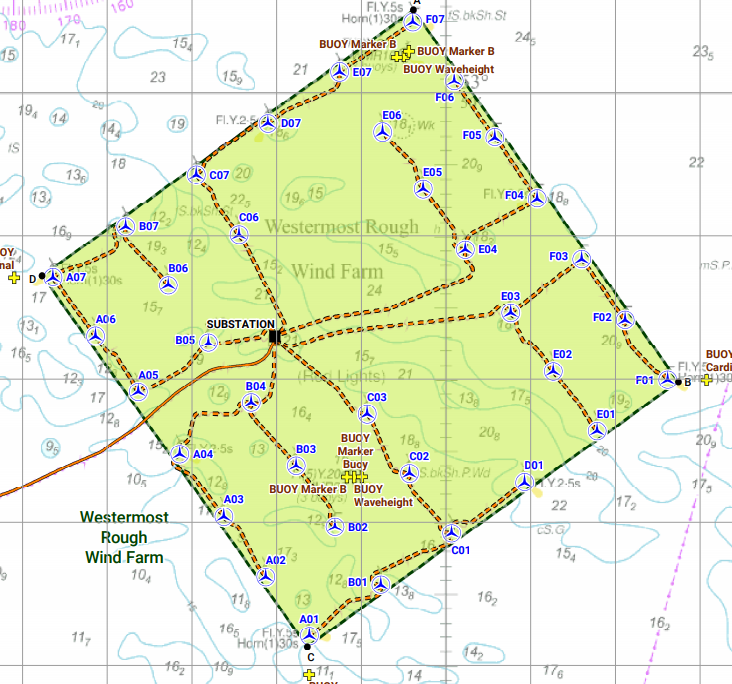 Table 2Lincs – Notice to MarinersLighting and Marking StatusThe lighting and/ or navigational warning systems are currently operational. No planned outages.Other Operations Debris clearance surveyTowards the end of May, the Spectrum Nyquist will conduct a debris survey identified below.Vessel InformationFigure 3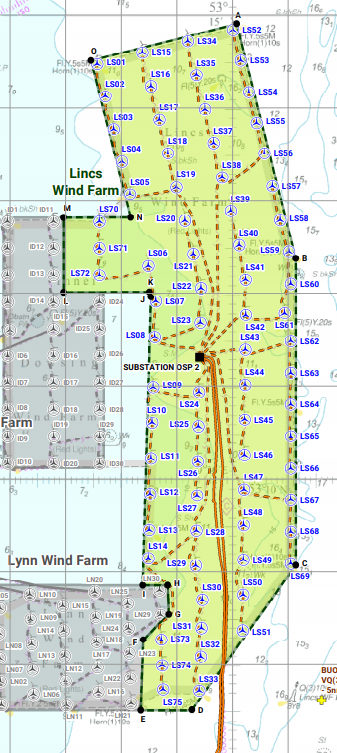 Table 2Gunfleet Sands – Notice to MarinersLighting and Marking StatusThe lighting and/ or navigational warning systems are currently operational. No planned outages.Other Operations  Transition Piece Maintenance (paint campaign).Transition Piece maintenance will be undertaken on all WTG’s on GFS01 + GFS02 from the 22nd March for a provisional 3 months. Sequence of locations and dates are unavailable as works will be weather dependant and coordinated to ensure no conflict with routine maintenance operations. We request Mariners observe a safe distance from the affected turbine(s) while works are being carried out.The CTV “WEM 1” will act as Guard Vessels during the maintenance programme with the vessel broadcasting the Turbine ID, establishment/cancellation of the safety zones and seeking contact with marine traffic approaching or nearing the areas on VHF Channel 16 and 12. Vessel InformationHornsea One – Notice to Mariners Lighting and Marking StatusThe lighting and/ or navigational warning systems are currently operational. No planned outages.Other Operations Met mast removalOn the 24th April the vessel Neptune will be on site to remove the Met mast, location is shown below. All vessels are required to keep a safe distance of 500m away from the vessel Neptune. The work is anticipated to last 7 days. Vessel InformationFigure 5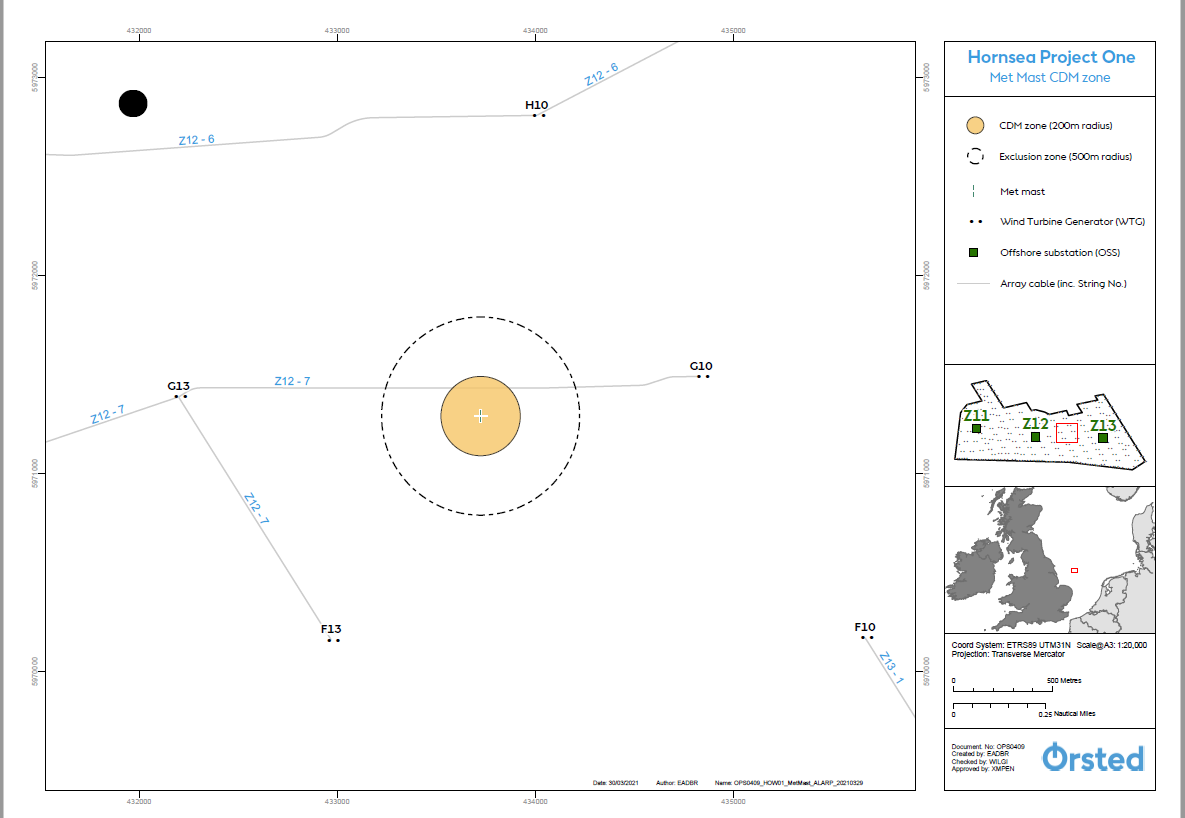 CoordinatesØrsted - East Coast Operational AssetsNotice to MarinersPeriod of Notice: May 2021Version: Issue 2SiteØrsted Mailbox/ Offshore CoordinationFisheries Industry RepresentativeRace BankPhone: 07826 943808Email: rowoffshorec@orsted.co.ukAdy WoodsPhone: 07468 898948Email: firwoods@hotmail.comWestermost RoughPhone: 07867 674941Email: wmroffshorec@orsted.co.ukGuy PascoPhone: 07880 362082Email: guy@seascopefisheries.co.ukLincsPhone: 07766443319Email: lincsoffshorec@orsted.co.ukAdy WoodsPhone: 07468 898948Email: firwoods@hotmail.comGunfleet SandsPhone: 07766443319Email: lincsoffshorec@orsted.co.ukMerlin JacksonPhone: 07989 520484Email: merlinjackson@btinternet.comHornsea One Phone: 07775005465Email: HOWoffshoreC@orsted.co.ukNick GarsidePhone: 07538 827013Email: nick.garside@live.co.ukSiteLighting and Marking StatusSurveyJack-Up VesselOther WorksRace BankD01 Foghorn inactiveYesNoneNoneWestermost RoughOKYesNoneNone LincsOKYesNoneNoneGunfleet SandsOKNoneNoneTP paint campaign°Hornsea OneOKNoneYesMet-mast removal°, *General InformationGeneral InformationVessel PictureName Spectrum Nyquist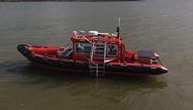 Flag UKYear Built 2010  MMSI Number232031312Call SignMIIG4Vessel Contact DetailsVessel Contact DetailsBridgeParty ChiefTBDEmailWTG IDDegrees, Decimal MinutesDegrees, Decimal MinutesWTG IDLatitudeLongitudeE0753°50.144’N00°08.744’EGeneral InformationGeneral InformationVessel PictureName Spectrum NyquistFlag UKYear Built 2010  MMSI Number232031312Call SignMIIG4Vessel Contact DetailsVessel Contact DetailsBridgeParty ChiefTBDEmailWTG IDDegrees, Decimal MinutesDegrees, Decimal MinutesWTG IDLatitudeLongitudeLS5153°08.365’N00°30.183’NLS7553°07.726’N00°28.754’NGeneral InformationGeneral InformationVessel PictureNameWem 1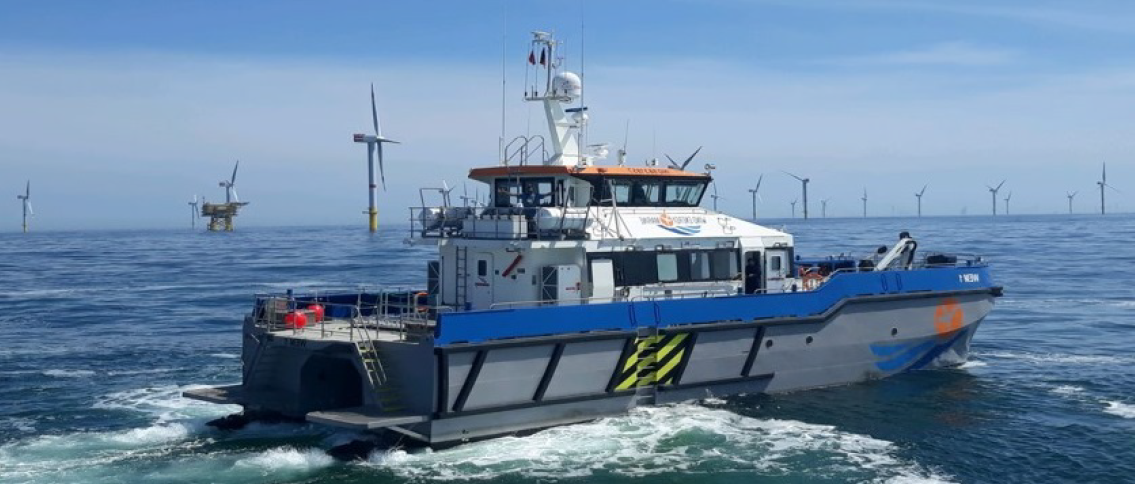 FlagUnited KingdomYear Built2018MMSI Number232013884Call SignVessel Contact DetailsVessel Contact DetailsBridge+44 (0) 7944 886553Party ChiefEmailwem1@windenergymarine.com General InformationGeneral InformationVessel PictureName  Neptune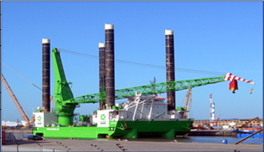 Flag LuxemburgYear Built 2012MMSI Number 253532000Call Sign  LXNPVessel Contact DetailsVessel Contact DetailsBridge +49421517219174 +32470891308Party Chief  Cyril Girardeux +32470892190Email Neptune@DEME-GROUP.com WTG IDDegrees, Decimal MinutesDegrees, Decimal MinutesWTG IDLatitudeLongitudeMet mast53°53.149’N01°59.499’E